Памятка туристу???, Испания30.04.2021 – 10.05.2021НАЧАЛО ПУТЕШЕСТВИЯВаш вылет
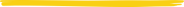 Когда: 30.04 в 16:40Откуда: Киев, аэропорт Борисполь, терминал DРейс: PQ 351 а/к SkyUp AirlinesНачало регистрации: за 2,5 ч до вылетаОкончание регистрации: за 45 мин до вылетаПрибытие в аэропорт города ???: 18:15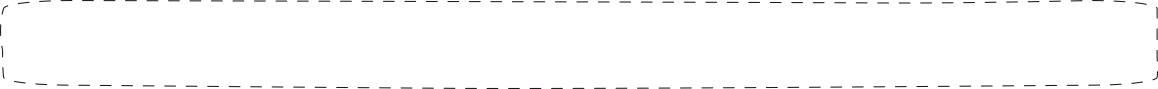 Не опаздывайте на регистрацию – в этом случае авиакомпания вправе не принять 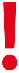 вас на борт самолета.Документы для путешествиязагранпаспортавиабилетваучерстраховой полисПутешествуете с ребенком? Тогда вам также понадобится:оригинал свидетельства о рождении ребенкаоригинал нотариально заверенного разрешения на вывоз ребенка (в случае, если ребенок едет с одним из родителей или без сопровождения взрослых)Перед вылетом убедитесь, что вы прочли правила въезда в страну и подготовили все необходимые документы. Вся актуальная информация — на портале МИД Украины https://tripadvisor.mfa.gov.ua/Вывоз наличной валютыСогласно действующему законодательству Украины, один турист может вывезти до 10 000 евро или эквивалент этой суммы в другой иностранной валюте. При вылете из Украины рекомендуем задекларировать все ценные предметы, которые вы берете с собой (золотые украшения, драгоценности, дорогую фото- и видеоаппаратуру).Не спешите “праздновать” начало вашего отпуска до или во время перелета – авиакомпания может отказать в перевозке нетрезвым пассажирам.Регистрация на рейс и паспортный контрольРегистрация на рейс в аэропорту платная и стоит 21 USD в эквиваленте валюты страны вылета. Зарегистрироваться бесплатно можно онлайн на сайте авиакомпании skyup.aero. Онлайн-регистрация открывается за 48 часов до вылета и закрывается за 5 часов до него.На стойке регистрации предъявите загранпаспорт и авиабилет. Агент регистрации выдаст вам посадочные талоны с указанием номеров мест в самолете.Провоз багажаРучная кладь: 1 единица весом до 9 кг (размеры – 55х40х20 см) Дополнительные предметы (женская/мужская сумка, ноутбук, верхняя одежда, зонт и т.д.) должны размещаться внутри сумки/чемодана с ручной кладью или оплачиваться как отдельная ее единица (стоимость – 25 USD в эквиваленте валюты страны вылета)Зарегистрированный багаж: вес – до 23 кг, размеры – до 158 см (в сумме трех параметров)Обязательно ознакомьтесь с правилами провоза багажа на сайте авиакомпании.Ваш багаж регистрируется до конечного пункта, поэтому при пересадках в промежуточных аэропортах с вами будет только ручная кладь.Питание на бортуВы можете предварительно заказать питание на борту (уточняйте у своего агента). Питание можно заказать и непосредственно на борту самолета.В АЭРОПОРТУ ПРИБЫТИЯ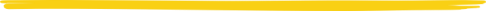 1. Выйдя из самолета, проходите к стойке Passport Control и предъявите документы:заграничный паспорттуристический ваучербилет в обратную сторону
Въезд в Испанию для граждан Украины и Молдовы является безвизовым. Гражданам Беларуси и России необходимо оформить шенгенскую визу. 2. После прохождения паспортного контроля не забудьте забрать багаж.Долго нет багажа? Обратитесь к представителю авиакомпании или на стойку розыска багажа Lost & Found, чтобы составить акт о ненадлежащей перевозке багажа Property Irregularity Report (PIR). Этот акт оформляется в день прибытия рейса обязательно еще до выхода из зоны таможенного контроля. Подробнее о действиях в случае утери багажа читайте на сайте авиакомпании.
3. На выходе из аэропорта вас встретит представитель компании iTravex с табличкой «JoinUP!». Он проводит вас в автобус для трансфера в отель. В случае группового трансфера транспорт ждет гостей не более 1 часа с момента приземления самолета. Пожалуйста, не задерживайтесь в аэропорту.Информационная встреча в отелеВ отеле будет организована встреча с представителем iTravex. Пожалуйста, приходите на встречу вовремя. Возьмите с собой:туристический ваучерстраховой полисобратные авиабилетыНа встрече представитель:объяснит особенности тура, страны, отеляответит на вопросырасскажет, где и когда проверять информацию об обратном трансфере и вылетедаст подробную информацию об экскурсионных программахВажно! Компании Join UP! и iTravex не несут ответственности за экскурсии, организованные третьими лицами.ЗАСЕЛЕНИЕ В ОТЕЛЬ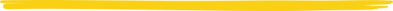 По приезде в отель предъявите на рецепции свой паспорт и ваучер. Время регистрации (check-in time) – c 14:00. Рекомендуем взять визитную карточку отеля, чтобы при необходимости легко вернуться в гостиницу из любой части курорта.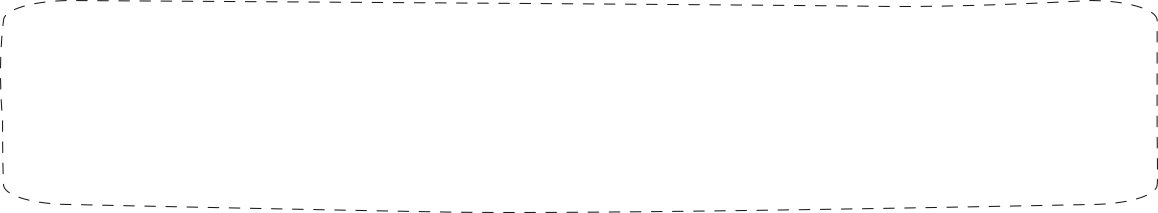 ВАЖНО! ТУРИСТИЧЕСКИЙ НАЛОГВ Испании действует туристический налог, который оплачивается вами лично в отеле при заселении. В зависимости от региона и категории отеля налог составляет от 0,50 € до 2,50 € в сутки за человека.Что делать, если произошел страховой случай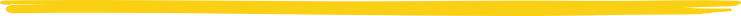 Обязательно позвоните по номеру, указанному в страховом полисе, чтобы зафиксировать страховой случай. При наличии страхового полиса обслуживание производится бесплатно или с последующей компенсацией расходов согласно страховому полису.  Сообщите русскоговорящему оператору:ФИО застрахованного лица и ваше местонахождениеконтактный телефонназвание страховой компании и номер страхового полисадетальное описание страхового случая и характер необходимой помощиВ этом случае все вопросы по оплате вашего медицинского обслуживания страховая компания возьмет на себя.Важно! Звонок необходимо сделать не позднее чем в течение 24 часов с момента наступления страхового случая.ВОЗВРАЩЕНИЕВыселение из отеля и трансфер в аэропорт Время трансфера в аэропорт вам сообщит отельный гид вечером накануне, оно также будет указано на информационном стенде компании Join UP! на рецепции.За 10-20 минут до назначенного времени обратного трансфера желательно спуститься с вещами в холл. У стойки рецепции оплатите все счета (за дополнительные напитки, мини-бар, телефонные переговоры) и сдайте ключ от номера.В большинстве отелей номер необходимо освободить в 10:00.Обязательно проверьте, не забыли ли вы взять вещи из вашего сейфа и паспорт на рецепции.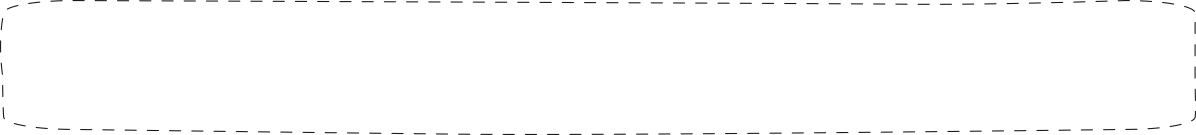 Важно! Если вы решили поехать в аэропорт самостоятельно, укажите водителю аэропорт вашего рейса и предупредите отельного гида. Пожалуйста, выезжайте заблаговременно, учитывая возможные задержки в пути из-за пробок.Мы также просим вас сообщить представителю компании iTravex о любых изменениях ваших планов:отказ от транспорта;перенос даты вылета;изменение номера комнаты;изменение рейса.Ваш вылетКогда: 10.05 в 19:15Рейс: PQ 352 а/к SkyUp AirlinesНачало регистрации: за 3 ч до вылетаОкончание регистрации: за 40 мин до вылетаПрибытие в Киев: 11.05 в 00:40 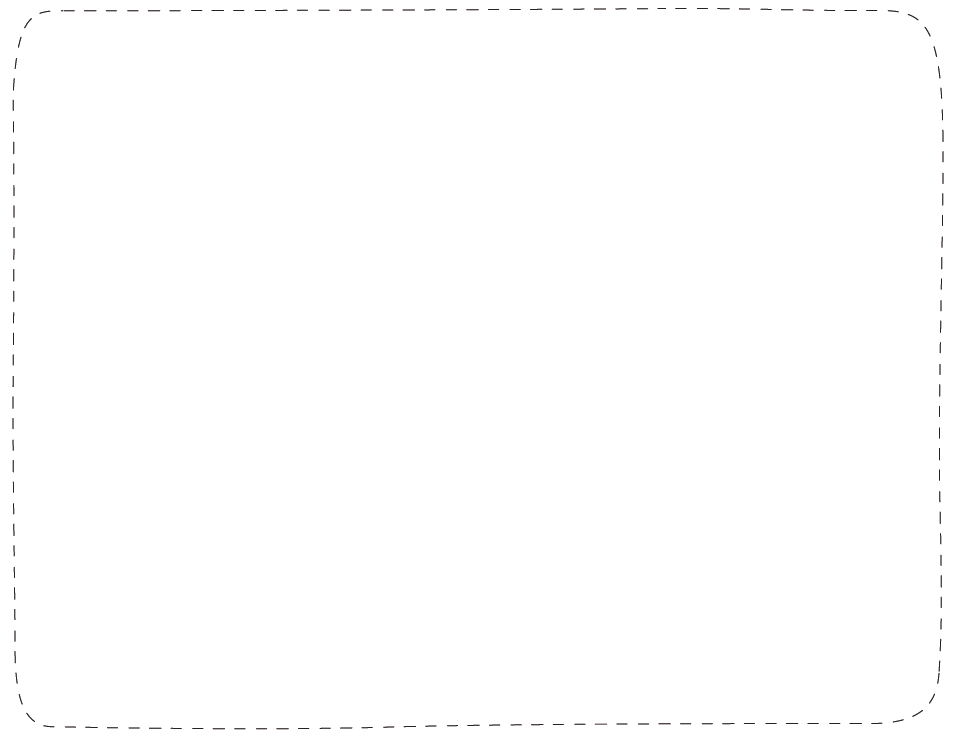 КОНТАКТНЫЕ ДАННЫЕ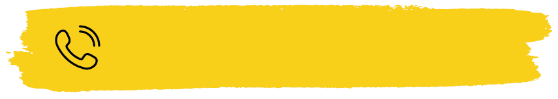 • Горячая телефонная линия компании Join UP!+38 (044) 303 99 99 только для экстренной связиГрафик работы: Пн - Пт: 20:00 – 09:00, Сб: 16:00 – 24:00, Вс: 24 часа• Горячая телефонная линия компании ITravex только для экстренной связиТрансферы, экскурсии и экскурсионные туры: +34 660426811По другим вопросам свяжитесь с вашим гидом (24h):Барселона: +34 660426811Коста-Брава / Коста-Барселона: +34 660426806Коста-Дорада: +34 660426805Тенерифе: +34 660426805Майорка: +34 660426803Коста-Бланка: +34 660426811	Уважаемые туристы! Напоминаем вам, что все формальности, связанные с переносом, 
изменением времени вылета, отменой рейса и утерей багажа — это зона ответственности 
авиакомпании. 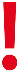 Желаем вам счастливого и яркого путешествия!